22nd Arab Cultural FestivalSF Union Square - Sat Oct 7th 2017 - 11 AM - 6 PMwww.arabculturecenter.orgevents@arabculturecenter.orgARAB CULTURAL FESTIVAL Donation FormACF is excited to showcase the music, art, goods and foods of the Arab world in Union Square at our 22nd Annual Arab Cultural Festival on Saturday, October 7th, 2017. We hope you and your business or organization will take advantage of the opportunity to sell and exhibit your goods to over 10,000 people.To keep our event free and accessible to the public, we need your support.Yes, we like to support the 20th Annual Arab Cultural Festival by giving a tax-deductible donation of____  $500	____ $250	____ $100	____ Other $......Check # _______ Call me, I like to pay by a Credit Card (      ) ____-_______Organization Name: ______________________________________________________Contact Person: __________________________________________________________Website: ________________________________ Email: _______________________________Phone: ________________________. Did you participate in prev. Arab Festivals: _______Address: ______________________________________________________ Zip: __________My name to be listed as __________________________________________________If you have any questions, please email us and we will gladly answer your questions  Arab Cultural Festival c/o Arab Cultural Center  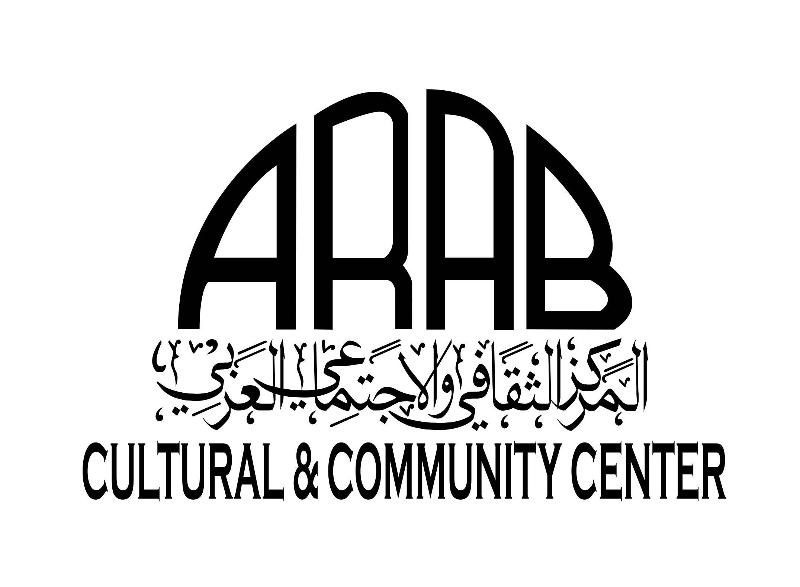 2 Plaza St. San Francisco, CA 94116415-664-2200 Fax 415-664-2280ACCC is a certified non profit organization with a 501C tax ID number. All of your donation will be a tax deductible. Tax documents will be furnished to all sponsors